To get further information:Please contact your Teacher of the Deafor visit Newcastle City Council’s Local Offer page:https://www.newcastlesupportdirectory.org.uk/send-local-offer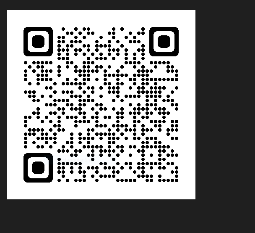 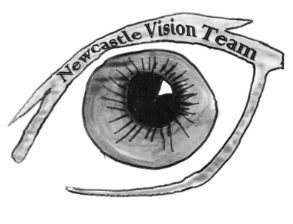 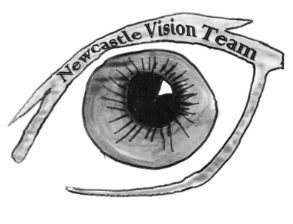 SEND Sensory Service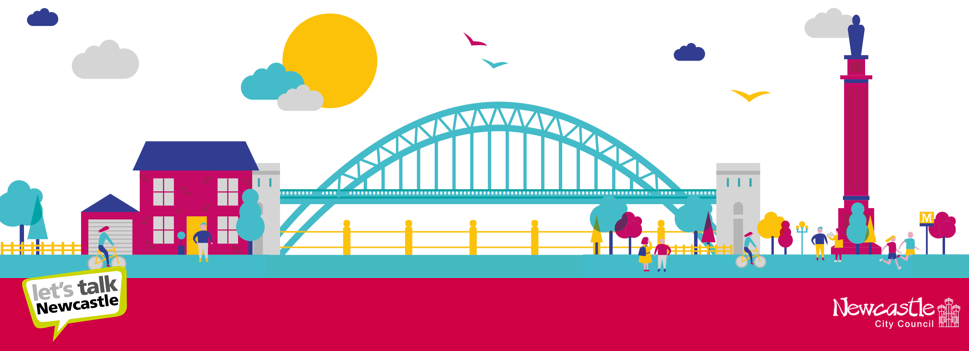 Floor 3 Civic CentreBarras BridgeNewcastle upon Tyne NE1 8QHsensoryservice@newcastle.gov.uk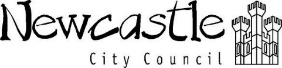 SEND Sensory ServicePost 16 information for young people who are deafOur support for young people who are deaf includes: Teaching of key terminology around post 16 choicesDeveloping decision-making skillsTeaching of an audiology curriculum – Personal Understanding of Deafness and support with transition to the Adult Audiology ServiceSignposting to different education and employment options from Year 9 onwardsSignposting to university Supported Entry SchemesSupport to young people arranging visits, taster days and completing applicationsCompletion of a Transition Profile that is shared during transition, outlining need, support and key strategies, including Exam Access ArrangementsDeaf awareness training for new providersDeveloping knowledge of online safetyDeveloping independence skillsUseful contacts:Access to Workhttps://www.ndcs.org.uk/information-and-support/money-and-benefits/other-financial-support/access-to-work/ All Day Concessionary Travel Pass https://www.nexus.org.uk/ticket-information/concessions/disabled-adultsContacting emergency services https://emergencysms.net/ or https://999bsl.co.uk/ Disabled Students' AllowanceHelp if you're a student with a learning difficulty, health problem or disability: Disabled Students' Allowance - GOV.UK (www.gov.uk)Hearing Dogswww.hearingdogs.org.uk Knowledge of assistive devices - NDCS Technology Test Drive | National Deaf Children's Society (ndcs.org.uk)NDCS Deaf Works Everywhere Toolkit Deaf Works Everywhere | National Deaf Children's Society (ndcs.org.uk)NDCS Your Future webinar series On Careers for Deaf Young People https://www.ndcs.org.uk/our-services/our-events/events-for-children-and-young-people/your-future-webinar-series-on-careers-for-deaf-young-people/ NDCS Buzz Welcome to the Buzz - NDCS The BuzzPersonal Independence Payment https://www.ndcs.org.uk/information-and-support/money-and-benefits/personal-independence-payment-pip/ Sensory Support Services:https://www.newcastle.gov.uk/services/care-and-support/adults/adult-care-services/sensory-support-services